NOMBRE: _____________________________________________________________FECHA: _________________Responder las siguientes preguntas.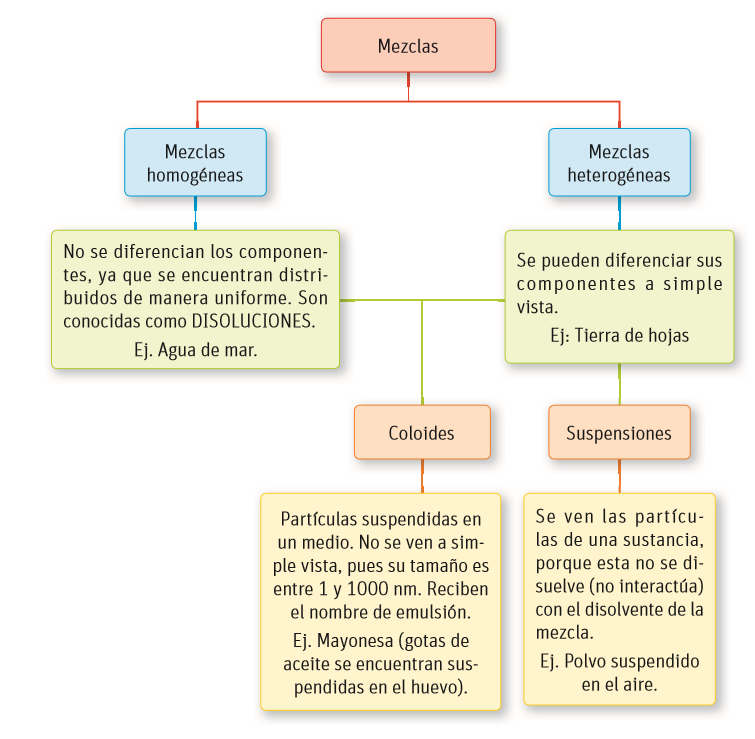 En base al anterior mapa conceptual, averiguar y explicar 3 ejemplos de mezcla homogénea, mezcla heterogénea, coloide y suspensión.¿Qué son las fuerzas intermoleculares? Explicar sus tres tipos (Van der Waals, puente de hidrogeno e ion dipolo).¿Qué es una solución química? Explicar y dar ejemplos sobre sus tipos según su cantidad de soluto y sus tipos según su estado físico.¿Qué es un electrolito? ¿Qué puede generar al pertenecer a una solución química?¿Qué es la solubilidad? ¿Qué factores externos alteran este proceso?GREENHILLCOLLEGE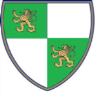 Punta Arenas2020Guía evaluadaAsignatura Química Curso: 2do medioProfesor: Thomas Fernández P.OBJETIVOS:Conocer los tipos de mezclas que existen según las fases que se pueden distinguir en ellas.Conocer las caracterices principales que poseen las suspensiones y los coloides.Conocer el concepto de solubilidad y los factores externos que influyen en ella.Puntaje Ideal50 puntosPuntaje RealNota